                                                                                                                            Łaziska Górne, 30.05.2022r.                                                                                                                                            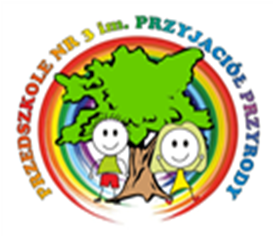                                                      P O D Z I Ę K O W A N I EDziękujemy Radzie Rodziców , Rodzicom przedszkolaków, Radzie Pedagogicznej                                                    za zorganizowanie                                   FESTYNU  RODZINNEGO 27 maja 2022r.Szczególne podziękowania składamy:Pani Monice Drostek – przewodniczącej Rady Rodziców,Państwu Marii i Aleksandrowi Moćko, Państwu Marzenie Kopiec i Tomaszowi Pawlik,Panu Tomaszowi Falender,Rodzicom, którzy piekli ciasta i  zakupili wszelkie potrzebne rzeczy na festyn,Firmie FOTO GAMA,Piekarni Gardawice,  Restauracja Mocca D'oroWolontariuszom ze Szkoły Podstawowej nr 1,Pracownikom Przedszkola nr 3 im. Przyjaciół Przyrody                                                                     orazwszystkim, którzy w jakikolwiek sposób pomogli w organizacji festynu.Dochód z festynu wynosi: 4 818,10 zł. – 600 zł. opłata za przejażdżkę konną = 4 218,10 zł.Pieniądze zostaną przeznaczone na wycieczkę dzieci do ZOO w Chorzowie 27.06.2022r.- 4 grupy  lub 27.06 - 2 grupy i 28.06. -2 grupy.